REQUERIMENTO Nº 604/2014Requer Voto de Pesar pelo falecimento de Venina Rodrigues de Araújo, ocorrido recentemente. Senhor Presidente, Nos termos do Art. 102, Inciso IV, do Regimento Interno desta Casa de Leis, requeiro a Vossa Excelência que se digne a registrar nos Anais desta Casa de Leis voto de profundo pesar pelo falecimento de Venina Rodrigues de Araújo ocorrido no dia 20 de junho de 2014. Requeiro, ainda, que esta manifestação seja dada ciência aos seus familiares, encaminhando cópia do presente à Rua Valentin Muzzi, número 192 no bairro Parque Planalto, neste município.  Justificativa:A senhora Venina contava com 69 anos de idade, casada com Simão Cordeiro de Araújo, deixa os filhos Cícero, Silvio, Cleonice, Ivani, Osmar, Roseli, José, Dirceu e Alessandra.Querida pelos familiares e amigos, seu passamento causou grande consternação e saudade; todavia, sua memória há de ser cultuada por todos os que a amaram.Que Deus esteja presente nesse momento de separação e dor, para lhes dar força e consolo.É, pois, este Voto, através da Câmara de Vereadores, em homenagem póstuma e em sinal de solidariedade.Palácio 15 de Junho - Plenário “Dr.Tancredo Neves”, 02 de julho de 2014.Antônio Carlos RibeiroCarlão Motorista-vereador-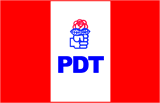 